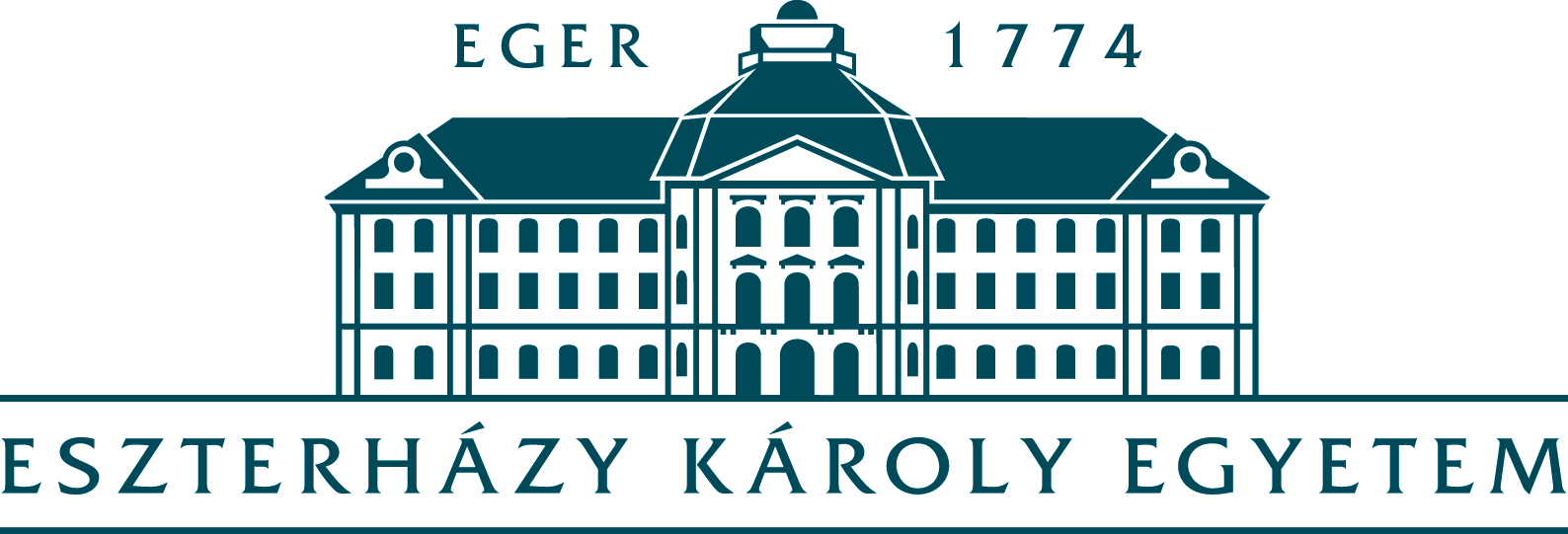 OKTATÁSI IGAZGATÓSÁGFELVÉTELI ÉS KÉPZÉSSZERVEZÉSI OSZTÁLYEger, Eszterházy tér 1. Telefon: 36-520-424 Postacím: 3301 Eger, Pf.: 43. E-mail: felvi@uni-eszterhazy.huKÉRELEM KREDITELISMERÉSI ELJÁRÁS KEZDEMÉNYEZÉSÉRE
FormanyomtatványNév: 	Szül. név: 	 Szül. dátum 	Értesítési cím: 	 (irányítószám) 	 (város)	 (közterület) 	 (hsz.) 	 (em.)	 (ajtó)Telefonszám: 	 E-mail cím: 	Befejezett felsőfokú tanulmányok adatai:A felsőoktatási intézmény neve (intézmény, kar): 	A felsőfokú tanulmányok szakja: 	Melyik szakon kívánja korábbi tanulmányait elismertetni?*Dátum: 	a jelentkező aláírása*megfelelő válasz aláhúzandóA kérelemhez mellékelni kell az eljárási díj befizetéséről szóló hitelt érdemlő igazolást, a korábbi tanulmányokat igazoló leckekönyv teljes és hiteles másolatát, a tanulmányi egységek (tantárgyak, tanegységek) megfelelő leírását.amerikanisztikageográfuskönyvtártudománykulturális örökség tanulmányoknemzetközi tanulmányokneveléstudományszociálpedagógiatervezőgrafikatörténelemvezetés és szervezés